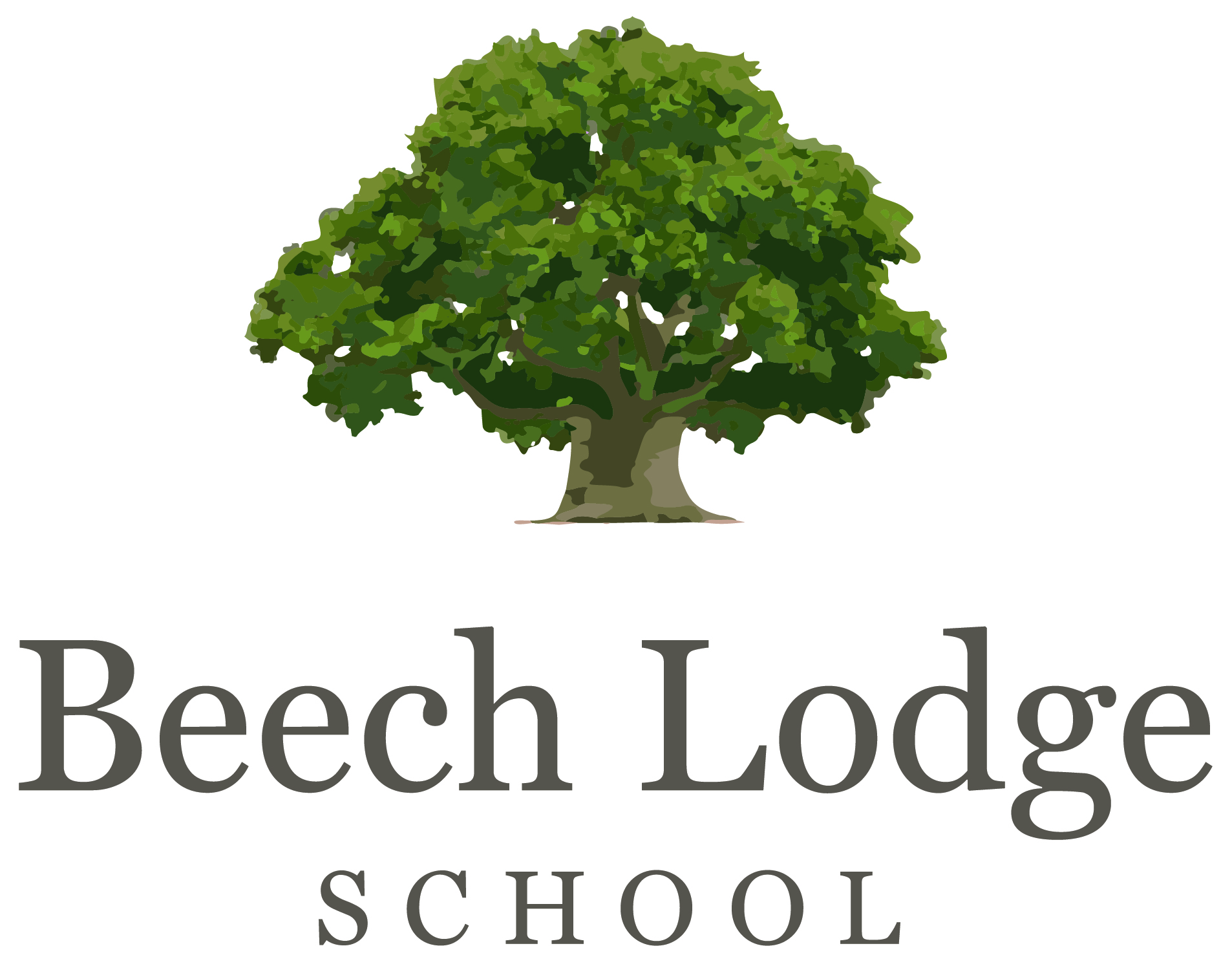 PERSON SPECIFICATIONDeputy Head TeacherRequired for September 2016Qualifications / ExperienceQualified Teacher StatusMinimum 2 years leadership and management experience in a Secondary School setting (mainstream or special school)Minimum 5 years teaching experienceMaths would be desirableSpecialist KnowledgeAwareness of all relevant government initiativesKnowledge and experience of current good practice and development in SENKnowledge of Attachment Theory and Developmental Trauma would be a distinct advantageKnowledge of a range of difficulties and disorders including ADHD, ASD, Dyslexia, Speech & Language and Sensory Processing difficulties would be desirableAwareness of practices and procedures relating to the welfare and safety of childrenExperience of development of the role of curricular leadersExperience of target setting, individual intervention plans, budget management, Self-Evaluation Summary and Learning Improvement plan developmentA proven record of highly successful inclusive classroom practice and of innovative curriculum development.Skills/DispositionOutstanding leadership and management skillsExperience in monitoring evaluating and reviewing the quality of teaching and learningExcellent organisational and communication skillsOutstanding teacherAbility to build and lead a teamProficient in ICT skillsHigh expectations of all children and a strong commitment to education for allAn understanding of the links between therapy and educationDemonstrates PACE* characteristics: Playful, Accepting, Curious and Empathic*Dan Hughes PACE Method www.ddpnetwork.orgWe are very proud of our members of staff all of whom work to a very high standard. Anyone considered for a role at Beech Lodge School must embrace our aims & ethos and due to the nature of our children be prepared to form positive relationships with them, have a good sense of humour and be:Emotionally resilientPatientCompassionateEnergeticAdaptablePracticalRobustEncouragingMotivatingEnthusiasticReflectivePlayfulAcceptingCuriousEmpathic……..and prepared to get muddy!Beech Lodge School is an equal opportunities employer and committed to safeguarding and promoting the welfare of children and young people and expects all staff to share this commitment. A DBS check at an enhanced level is required for the successful applicant.